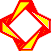 Акционерное общество «Локомотив»198097, РОССИЯ, г. Санкт-Петербург, пр. Стачек, дом 47, строение 32, кабинет 1тел.: (812) 702-01-32, факс: (812) 326-55-92, e-mail: lokomotiv@kzgroup.ruОКПО 56268507, ОГРН 1027802714290, ИНН/КПП 7805227529/780501001Исх. №78000-мтс36 от 01.11.2018г.											Руководителю                                                                                   Заявка.Сообщаем Вам, что АО «Локомотив» планирует закупку в ноябре 2018г. следующих зап. частей (тепловоз ТГМ 4Б):Вся продукция должна быть новой, за исключением, указанная, как б/у,  подтверждена обязательными для данного вида продукции соответствующими сертификатами,  паспортами .Предполагаемые сроки поставки: П.1-5 : срочноП.6.: до 23.11.2018г.Предлагаемый срок оплаты: в течении 10-ти банковских дней с даты поставки продукции, либо предложенное.Отгрузочные реквизиты АО «Локомотив»: 198097, г.Санкт-Петербург, пр. Стачек, 47,  строение 32, кабинет 1.  Товар должен быть упакован в тару, обеспечивающую сохранность и целостность груза при его перевозке и обеспечивающую возможность механизированных погрузо-разгрузочных работ.Прошу Вас сообщить цены за ед. продукции с учётом НДС , общую стоимость с учётом НДС, объём (количество) , сроки поставки и условия оплаты на вышеуказанную  продукцию,	а так же адрес склада грузоотправителя . Необходимо  так же указать завод-изготовитель, год выпуска.  Ответ дать в виде коммерческого предложения с присвоением исх. номера , датой и подписью правомочного руководителя по e-mail: Pavel.Alexeev@lokomotiv.kzgroup.ru.Срок предоставления предложений: до 02.11.2018г.В случае не предоставления запрашиваемых данных  о закупке в полном объёме  АО «Локомотив» имеет право не рассматривать коммерческие предложения. Директор АО «Локомотив»	  Лунев В.Н.Конт. тел.: Алексеев Павел Николаевич т/ф: (812) 326-55-94  e-mail:Pavel.Alexeev@lokomotiv.kzgroup.ru	№№Наименование продукцииЕд. изм.Кол.-воПримечание1.Коллектор нижний правый 340.10.31.000шт12.Коллектор верхний левый 340.11.33.000шт13.Коллектор нижний левый 340.11.34.000шт14.Коллектор верхний правый 047.10.35.000шт15.Амортизатор 6.01.01.040шт46.Пара плунжерная в сб. 961В.0616.23.030 шт67.Ползун в сб. 961В.0616.23.010-1шт38.Резервуар 340.40.32.000шт1рассмотрим все предложения, в т.ч. б/у9.Корпус буксы 763.35.40.020-1шт1рассмотрим все предложения, в т.ч. б/у